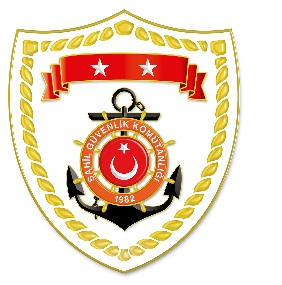 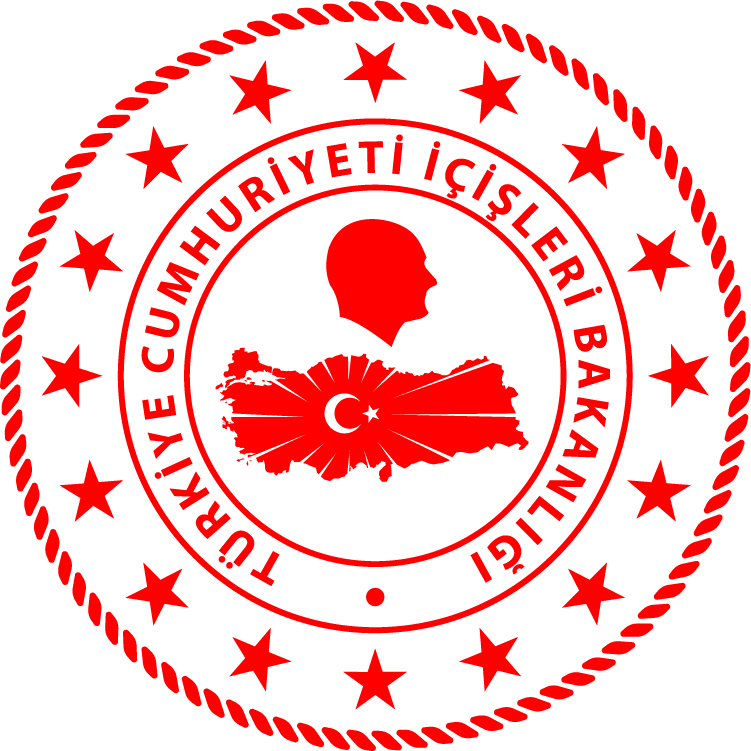 Ege Bölgesi*Paylaşılan veriler deniz yoluyla yapılan düzensiz göç esnasında meydana gelen ve arama kurtarma faaliyetleri icra edilen olaylara ait bilgiler içerdiğinden olayların bitiminde değişiklik gösterebilmektedir. Nihai istatistikî verilere, sona eren ay verisi olarak www.sahilguvenlik.gov.tr/baskanliklar/harekat/faaliyet_istatistikleri/duzensiz_goc_istatistikleri.html linkinden ulaşılabilmektedir.*Statistical information given in the table may vary because they consist of data related incidents which were occured and turned into search and rescue operations. The exact numbers at the end of the related month is avaliable on  www.sahilguvenlik.gov.tr/baskanliklar/harekat/faaliyet_istatistikleri/duzensiz_goc_istatistikleri.htmlS.NoTARİHMEVKİ VE SAATDÜZENSİZ GÖÇ VASITASIYAKALANAN TOPLAM DÜZENSİZ GÖÇMEN KAÇAKÇISI/ŞÜPHELİKURTARILAN/YAKALANAN TOPLAM DÜZENSİZ GÖÇMEN SAYISIBEYANLARINA GÖRE KURTARILAN/YAKALANAN DÜZENSİZ GÖÇMEN UYRUKLARI129 Kasım 2019MUĞLA/Bodrum00.37Lastik Bot  -11 Suriye230 Kasım 2019ÇANAKKALE/Ayvacık Babakale10.38Lastik Bot  -1717 Afganistan301 Aralık 2019ÇANAKKALE/Ayvacık Kadırga Burnu00.31Lastik Bot  -4848 Afganistan401 Aralık 2019BALIKESİR/Ayvalık
 Çıplak Ada00.13Lastik Bot  -4819 Filistin, 10 Kongo, 5 Somali,
5 Suriye, 4 Sierra Leone, 3 Kuveyt, 1 Irak,  1 Malezya501 Aralık 2019ÇANAKKALE/Ayvacık Küçükkuyu01.39Lastik Bot  -3420 Suriye, 5 Kongo, 4 Senegal, 2 Filistin, 1 Yemen, 
1 Güney Afrika,1 Gine